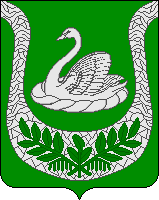 Совет депутатовмуниципального образования«Фалилеевское сельское поселение»муниципального образования«Кингисеппский муниципальный район»Ленинградской области(третий созыв)РЕШЕНИЕОт 09.06.2016 № 140Об утверждении Положения  об организации профессиональной подготовки, переподготовки и повышения квалификации муниципальных служащихадминистрации МО «Фалилеевское сельское поселение»В соответствии с пунктом 8.1 части 1 статьи 17 Федерального закона от 6 октября 2003 года N 131-ФЗ «Об общих принципах организации местного самоуправления в Российской Федерации», статьями 11, 12 Федерального закона от 2 марта 2007 года N 25-ФЗ «О муниципальной службе в Российской Федерации», руководствуясь статьей  63 Устава  МО «Фалилеевское сельское поселение», Совет депутатов решил: 1. Принять Положение об организации профессиональной подготовки, переподготовки и повышения квалификации муниципальных служащих муниципального образования «Фалилеевское сельское поселение» муниципального образования «Кингисеппский муниципальный район» Ленинградской области . 2. Решение вступает в силу после его размещения на официальном сайте МО «Фалилеевское сельское поселение». Глава МО«Фалилеевское сельское поселение»:                               И.Б. ЛыткинПриложение к решению Совета депутатовМО «Фалилеевское сельское поселение»От 09.06.2016 № 140ПОЛОЖЕНИЕоб организации профессиональной подготовки, переподготовки и повышения квалификации  муниципальных служащих администрации МО «Фалилеевское сельское поселение» МО «Кингисеппский муниципальный район» Ленинградской областиI. ОБЩИЕ ПОЛОЖЕНИЯ 1. Положение об организации профессиональной подготовки, переподготовки и повышения квалификации муниципальных служащих ____(далее - Положение) разработано в соответствии с Федеральным законом от 6 октября 2003 года N 131-ФЗ «Об общих принципах организации местного самоуправления в Российской Федерации», Федеральным законом от 2 марта 2007 года N 25-ФЗ «О муниципальной службе в Российской Федерации», Уставом МО «Фалилеевское сельское поселение» 2. Настоящее Положение определяет порядок организации профессиональной подготовки, переподготовки и повышения квалификации муниципальных служащих администрации МО «Фалилеевское сельское поселение». II. ЦЕЛИ И ПРИНЦИПЫ ОРГАНИЗАЦИИ ПРОФЕССИОНАЛЬНОЙ ПОДГОТОВКИ, ПЕРЕПОДГОТОВКИ И ПОВЫШЕНИЯ КВАЛИФИКАЦИИ 3. Целью профессиональной подготовки, переподготовки и повышения квалификации является: постоянное и гарантированное обеспечение уровня профессионального образования, соответствующего содержанию и объему полномочий по должности, совершенствование знаний муниципальных служащих или получение ими дополнительных знаний для выполнения нового вида профессиональной деятельности, получение дополнительной квалификации, повышение эффективности управленческой деятельности органов и муниципальных служащих, замещающих должности муниципальной службы в органах местного самоуправления МО «Фалилеевское сельское поселение». 4. Профессиональная подготовка, переподготовка и повышение квалификации организуются и осуществляются на основании следующих основных принципов: непрерывность и обязательность профессиональной подготовки, переподготовки и повышения квалификации муниципальных служащих как неотъемлемой части исполнения должностных обязанностей в соответствии с квалификационными требованиями по должности; обеспечение опережающего характера обучения с учетом перспектив развития  МО «Фалилеевское сельское поселение», усложнения функций и полномочий органов местного самоуправления, внедрения современных инновационных технологий, современных научных достижений; целевая профессиональная подготовка, переподготовка и повышение квалификации муниципальных служащих по направлению подготовки и специализации в соответствии с квалификационными требованиями по должности, а также для формирования кадрового резерва, использование обязательных и дополнительных программ профессиональной подготовки, переподготовки и повышения квалификации муниципальных служащих, разнообразие форм организации профессиональной подготовки, переподготовки и повышения квалификации муниципальных служащих при обучении по программам профессионального образования; дифференциация обязательных программ профессиональной подготовки, переподготовки и повышения квалификации муниципальных служащих в зависимости от групп должностей и профессиональной специализации. 5. Профессиональная подготовка - планомерное и организованное обучение в высших образовательных учреждениях по требуемым направлениям подготовки и специализации, также послевузовское профессиональное образование: аспирантура, докторантура. 6. Дополнительное профессиональное образование - профессиональная переподготовка, повышение квалификации, стажировка. Профессиональная переподготовка - система получения дополнительных профессиональных знаний и навыков, необходимых для выполнения нового вида профессиональной служебной деятельности или для получения дополнительной квалификации на базе имеющегося профессионального образования. Повышение квалификации - система обновления и совершенствования теоретических и практических знаний в связи с повышением требований к уровню квалификации и необходимостью освоения новых способов решения профессиональных задач. Стажировка - формирование и закрепление на практике профессиональных знаний, умений и навыков, полученных в результате теоретической подготовки, изучение передового опыта, в том числе зарубежного, приобретение практических навыков и умений для их эффективного использования при исполнении должностных обязанностей. Стажировка может быть как самостоятельным видом дополнительного профессионального образования, так и одним из разделов при повышении квалификации и переподготовке муниципальных служащих. 7. Основаниями для направления муниципальных служащих на профессиональную подготовку, переподготовку и повышение квалификации являются: наступление очередного срока прохождения курса специального обучения муниципального служащего в соответствии с утвержденными планами профессиональной подготовки, переподготовки и повышения квалификации; рекомендации аттестационной комиссии о направлении на профессиональную подготовку, переподготовку или повышение квалификации; обеспечение возможности поддерживать уровень квалификации муниципального служащего, достаточный для исполнения должностных полномочий; включение в кадровый резерв. 8. В рамках поддержания необходимого профессионально-квалификационного уровня обеспечивается дифференцированный подход по: группам должностей муниципальной службы; предметной специализации (содержанию) должностных обязанностей; уровню индивидуальной квалификации и базовому образованию; формам обучения; целям прохождения профессиональной подготовки, переподготовки и повышения квалификации. 9. Профессиональная подготовка, переподготовка и повышение квалификации муниципальных служащих осуществляются в форме обучения с отрывом от работы или без отрыва, а также в форме дистанционного обучения. III. ОРГАНИЗАЦИЯ ПРОФЕССИОНАЛЬНОЙ ПОДГОТОВКИ, ПЕРЕПОДГОТОВКИ И ПОВЫШЕНИЯ КВАЛИФИКАЦИИ МУНИЦИПАЛЬНЫХ СЛУЖАЩИХ  10. Организация профессиональной подготовки, переподготовки и повышения квалификации муниципальных служащих администрации МО «Фалилеевское сельское поселение» включает: анализ кадрового потенциала по образованию и соответствия квалификационным требованиям по замещаемой должности и расчет потребности на профессиональную подготовку, переподготовку и повышение квалификации; подготовку и утверждение Программы профессиональной подготовки, переподготовки и повышения квалификации кадров; подготовку и утверждение планов профессиональной подготовки, переподготовки и повышения квалификации кадров на календарный год и сметы расходов на профессиональную подготовку, переподготовку и повышение квалификации кадров по прилагаемой форме; подготовку и заключение договоров (муниципальных контрактов) на профессиональную подготовку, переподготовку и повышение квалификации кадров с образовательными учреждениями, имеющими государственную аккредитацию; организацию системы учета и осуществление контроля за подготовкой кадров в образовательных учреждениях. 11. Повышение квалификации осуществляется по мере необходимости, определяемой представителем нанимателя, но не реже одного раза в три года. Муниципальный служащий, впервые принятый на должность муниципальной службы, направляется на повышение квалификации по истечении испытательного срока или шести месяцев после поступления на муниципальную службу. 12. В планы профессиональной переподготовки и повышения квалификации не включаются муниципальные служащие: обучающиеся в ВУЗах, аспирантуре по заочной форме обучения; достигшие возраста 65 лет; находящиеся в длительных отпусках (по беременности и родам, по уходу за ребенком, отпуске без сохранения денежного содержания); проходившие периодическое повышение квалификации или переподготовку в течение предыдущих трех календарных лет. 13. Профессиональная подготовка, переподготовка, повышение квалификации и стажировка формируется с учетом программ. 14. Профессиональная подготовка, переподготовка и повышение квалификации муниципальных служащих администрации МО «Фалилеевское сельское поселение»  осуществляется:  по плану профессиональной подготовки, переподготовки и повышения квалификации кадров на календарный год и сметы расходов на профессиональную подготовку, переподготовку и повышение квалификации кадров - за счет средств местного бюджета. Формирование и утверждение плана профессиональной подготовки, переподготовки и повышения квалификации муниципальных служащих  администрации МО «Фалилеевское сельское поселение» на календарный год (далее - План) осуществляется Администрацией  МО «Фалилеевское сельское поселение»  до 1 сентября текущего года на следующий год на основании Программы профессиональной подготовки, переподготовки и повышения квалификации кадров (далее - Программа), по предложениям главы МО «Фалилеевское сельское поселение»,  главы Администрации  МО «Фалилеевское сельское поселение», представляемых в срок до 1 августа текущего года на следующий календарный год. Программа утверждается правовым актом Администрации муниципального образования «Фалилеевское сельское поселение» на три года. В Программе: прогнозируется ежегодная потребность в профессиональной подготовке, переподготовке, повышении квалификации и стажировке муниципальных служащих по группам должностей муниципальной службы, направлениям, видам, формам и продолжительности получения дополнительного профессионального образования с учетом профиля и типа образовательных учреждений; указываются этапы реализации Программы, перечень мероприятий, а также показатели, позволяющие оценивать ход и результаты ее реализации; прогнозируется ожидаемая результативность дополнительного профессионального образования муниципальных служащих  15. На время обучения по программам переподготовки и повышения квалификации по очной форме за муниципальными служащими сохраняется место работы (должность) и денежное содержание в соответствии с трудовым законодательством и законодательством о муниципальной службе. 16. При условии прохождения обучения за пределами муниципального образования «Фалилеевское сельское поселение»  муниципальным служащим производится оплата командировочных расходов в порядке и размерах, предусмотренных для лиц, направляемых в служебные командировки в соответствии со статьей 187 Трудового кодекса Российской Федерации. 17. Контроль за прохождением профессиональной подготовки, переподготовки и повышения квалификации муниципальных служащих муниципального образования «Фалилеевское сельское поселение», а также контроль за выполнением образовательными учреждениями условий договора (муниципального контракта) на профессиональную подготовку, переподготовку и повышение квалификации осуществляет Администрация муниципального образования «Фалилеевское сельское поселение». IV. ФИНАНСИРОВАНИЕ РАСХОДОВ, СВЯЗАННЫХ С ПРОФЕССИОНАЛЬНОЙ ПОДГОТОВКОЙ, ПЕРЕПОДГОТОВКОЙ И ПОВЫШЕНИЕМ КВАЛИФИКАЦИИ 18. Финансирование расходов, связанных с профессиональной подготовкой, переподготовкой и повышением квалификации муниципальных служащих муниципального образования «Фалилеевское сельское поселение», осуществляется за счет средств бюджетов  и муниципального образования  «Фалилеевское сельское поселение». 19. Расходы, связанные с профессиональной подготовкой, переподготовкой и повышением квалификации муниципальных служащих, замещающих должности муниципальной службы в органах местного самоуправления муниципального образования «Фалилеевское сельское поселение», предусматриваются в сметах расходов соответствующих органов местного самоуправления муниципального образования «Фалилеевское сельское поселение».